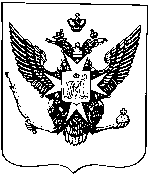 Муниципальные новости ПавловскаИнформационно-аналитический бюллетень12 августа 2021 года                                                                                    Выпуск № 11_________________________________________________________________________________________________________________________________________________________________________________________________________________________________________________________________В номере: -    ПРОТОКОЛ публичных слушаний по проекту решения Муниципального Совета города Павловска «О принятии устава внутригородского муниципального образования города федерального значения Санкт-Петербурга город Павловск»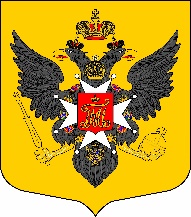 ПРОТОКОЛпубличных слушаний по проекту решения Муниципального Совета города Павловска     «О принятии устава внутригородского муниципального образования города федерального значения Санкт-Петербурга город Павловск»Санкт-Петербург, Павловск                                                                                         12.08.2021г Песчаный пер., д. 11/16, здание администрации                                                       15.00	Публичные слушания проводятся по инициативе Муниципального Совета города Павловска в соответствии со ст. 28 Федерального Закона от 06 октября 2003 года № 131-ФЗ «Об общих принципах организации местного самоуправления в Российской Федерации», ст. 17 Устава внутригородского муниципального образования Санкт-Петербурга город Павловск, решением Муниципального Совета города Павловска от  23.06.2021 № 6/1.1 «О принятии в первом чтении (за основу) проекта Устава внутригородского муниципального образования города федерального значения Санкт-Петербурга город  Павловск».Тема публичных слушаний: Обсуждение проекта решения Муниципального Совета города Павловска «О принятии Устава внутригородского муниципального образования города федерального значения Санкт-Петербурга город Павловск».Ведущий публичных слушаний – Зибарев Валерий Викторович – Глава муниципального образования город Павловск. Участники публичных слушаний:Ашихмин Александр Иванович – житель города Павловска;Гежа Зинаида Владимировна- советник Главы муниципального образования город Павловск;Горшков Владимир Геральдович – главный специалист Местной администрации города Павловска;Степанова Наталья Сергеевна - житель города ПавловскаКозлова Алла Владимировна – Глава Местной администрации города Павловска;Костина Марина Николаевна – главный специалист по опеке и попечительству;Кузьмина Ирина Валерьевна- главный бухгалтер Местной администрации города Павловска;Лихачева Юлия Дмитриевна – главный специалист аппарата Муниципального Совета города Павловска;Морозова Екатерина Владимировна – житель города ПавловскаОсипова Ирина Анатольевна – главный специалист по опеке и попечительству;Рогинкина Ольга Ивановна – житель города ПавловскаФилипцева Елена Ивановна – специалист по опеке и попечительствуРешение Муниципального Совета города Павловска от  23.06.2021 № 6/1.1 «О принятии в первом чтении (за основу) проекта Устава внутригородского муниципального образования города федерального значения Санкт-Петербурга город  Павловск» (далее –Решения Муниципального Совета) размещено на официальном сайте муниципального образования в информационно-телекоммуникационной сети Интернет по адресу: http://www.mo-pavlovsk.ru/, опубликовано в газете «Наш Павловск» № 8 (137) от 24.06.2021 в специальном выпуске. Порядок учета предложений и участия граждан в обсуждении проекта решения Муниципального Совета, информационное сообщение о проведении публичных слушаний опубликовано в информационно-аналитическом бюллетене «Муниципальные новости города Павловска» № 9 от 23.06.2021.Порядок проведения слушаний:      1. Избрание президиума собрания и председателя, утверждение регламента.2. Рассмотрение темы публичных слушаний.3. Внесение участниками предложений по теме слушаний.4. Принятие итогового документа.По первому пункту		Слушали Зибарева В.В., который предложил открыть собрание, избрать президиум, председательствующего и секретаря по ведению собрания и утвердить регламент публичных слушаний.		За открытие собрания голосовали единогласно.В состав президиума предложены кандидатуры: Зибарев В.В., Лихачева Ю.Д.		Председательствующим избран Зибарев В.В., секретарем – Лихачева Ю.Д.	Предложен регламент:Рассмотрение темы публичных слушаний – 20 мин.;Рассмотрение предложений и поправок – до 10 мин.;Выступления в прениях по теме - до 5 мин.	Регламент публичных слушаний утвержден единогласно.По второму пункту	Слушали Зибарева В.В., который проинформировал присутствующих об основаниях и порядке проведения публичных слушаний. Сообщил присутствующим, что последние изменения в Устав были зарегистрированы в Главном управлении Министерства юстиции РФ по Санкт-Петербургу 07.12.2020, в целях приведения Устава в соответствии с действующим законодательством предлагается принять новую редакцию Устава. Председательствующий ознакомил с проектом решения  Муниципального Совета о принятии в первом чтении (за основу(за основу) проекта Устава внутригородского муниципального образования города федерального значения Санкт-Петербурга город  Павловск.  Изложил позицию органов местного самоуправления города Павловска при формировании проекта Устава муниципального образования. Председательствующий сообщил, что депутаты Муниципального Совета приняли проект Решения Муниципального Совета в первом чтении.	Голосовали «ЗА» единогласно.В ходе обсуждения вопросов от участников по теме публичных слушаний не поступило. По третьему пункту	Слушали Зибарева В.В., который сообщил, что до начала проведения публичных слушаний предложений и дополнений в порядке, установленном Решением Муниципального Совета, по теме публичных слушаний не поступило. В ходе проведения публичных слушаний предложений, замечаний и вопросов от участников по теме публичных слушаний не поступило.Зибарев В.В. предложил участникам слушаний рекомендовать Муниципальному Совету муниципального образования город Павловск утвердить Решение ««О принятии в первом чтении (за основу) проекта Устава внутригородского муниципального образования города федерального значения Санкт-Петербурга город  Павловск», учитывая мнение населения. Голосовали «ЗА» единогласно.Заслушав и обсудив проект муниципального правового акта о принятии в первом чтении (за основу) проекта Устава внутригородского муниципального образования города федерального значения Санкт-Петербурга город  Павловск, принято решение:1. Поддержать проект решения Муниципального Совета города Павловска ««О принятии в первом чтении (за основу) проекта Устава внутригородского муниципального образования города федерального значения Санкт-Петербурга город  Павловск»» в предложенной редакции, без внесения изменений и дополнений.2. Направить протокол публичных слушаний в Муниципальный Совет города Павловска.3. Опубликовать результаты публичных слушаний на официальном сайте муниципального образования и в информационно-аналитическом бюллетене «Муниципальные новости города Павловска». Председатель собрания                                                     В.В. Зибарев  Секретарь                                                    Ю.Д. ЛихачеваИнформационно-аналитический бюллетень «Муниципальные новости Павловска», выпуск № 11 от 12.08.2021Официальное издание Муниципального Совета города Павловска. Учредитель, редакция, издатель: Муниципальный Совет города ПавловскаГлавный редактор: Зибарев В.В. Адрес редакции: 196620, Санкт-Петербург, г. Павловск, Песчаный пер., д. 11/16, телефон: 465-17-73. Тираж 100 экз.Отпечатано на копировальном оборудовании Местной администрации города Павловска, г. Павловск, Песчаный пер., д. 11/16.Распространяется бесплатно.